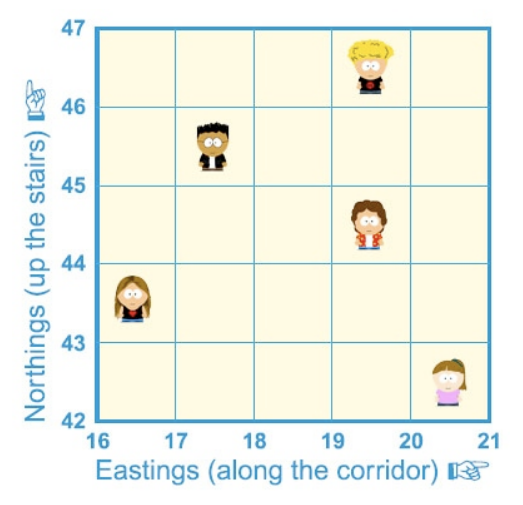 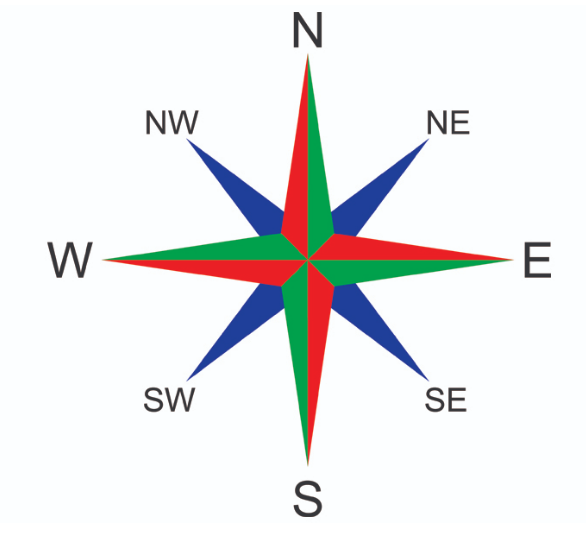 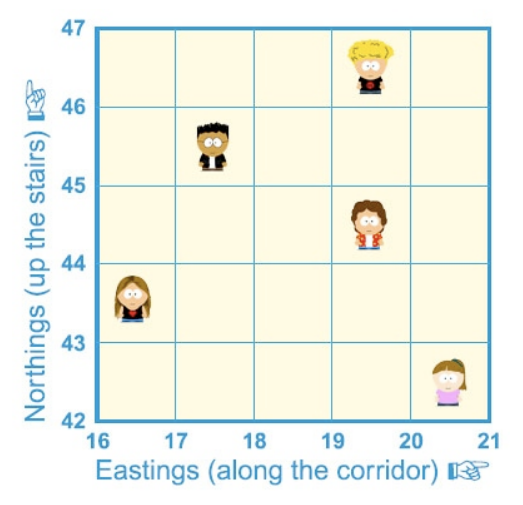 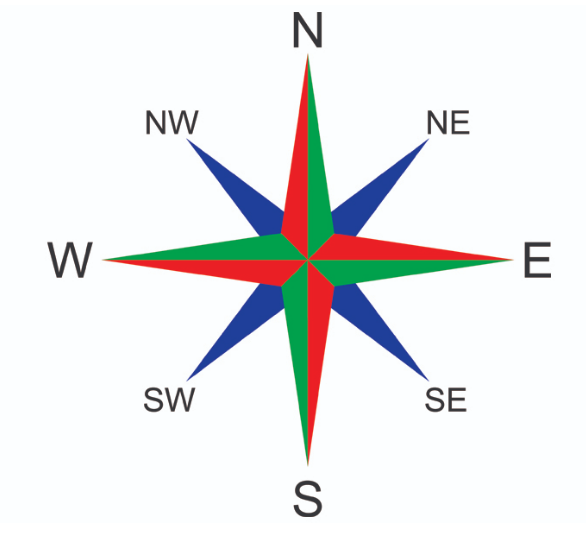 a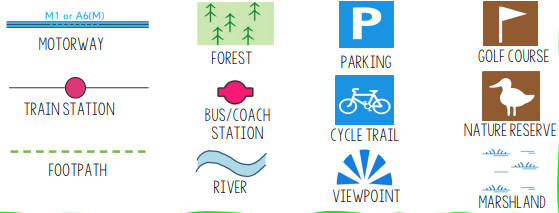 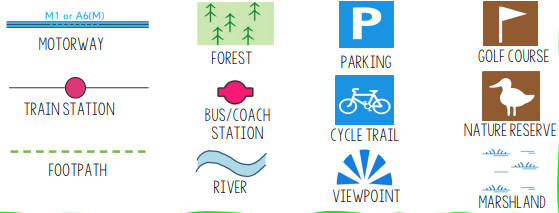 